Załącznik nr 6 do umowy: Wzór oświadczenia uczestnika Projektu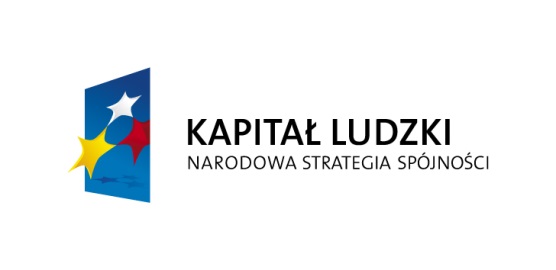 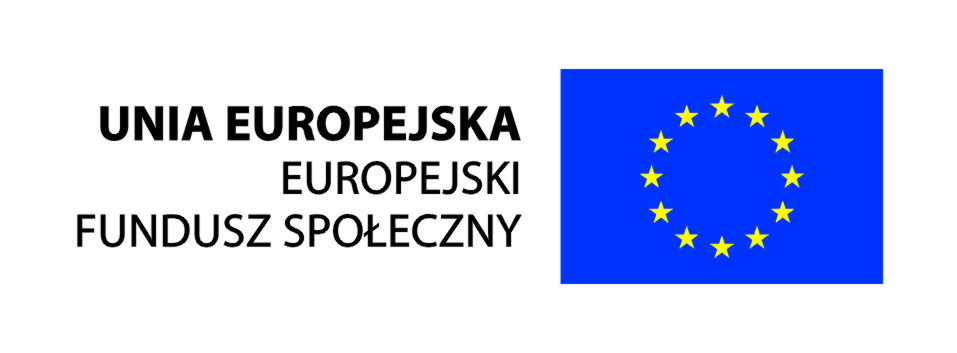 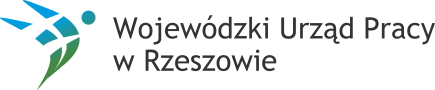 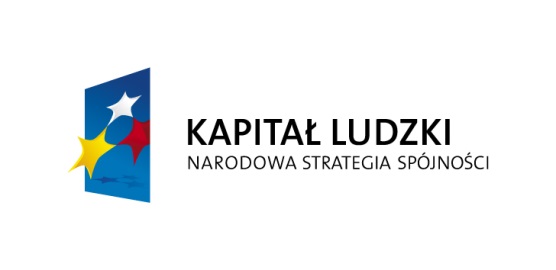 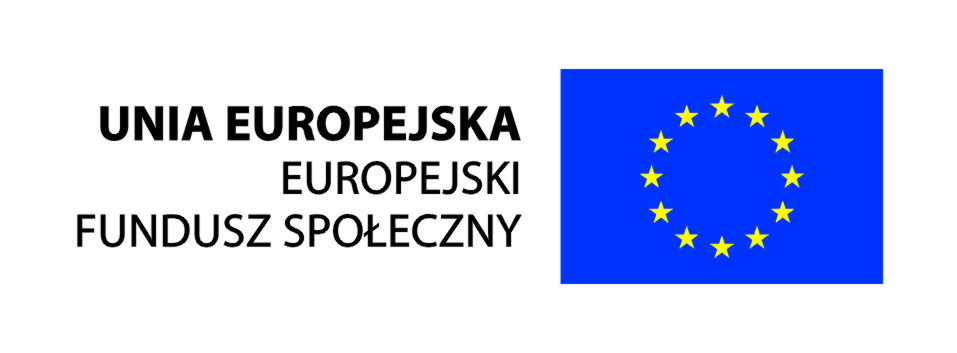 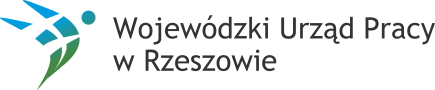 OŚWIADCZENIE UCZESTNIKA PROJEKTU W związku z przystąpieniem do Projektu „Z wiedzą za pan brat” oświadczam, że przyjmuję do wiadomości, iż:administratorem moich danych osobowych jest Minister Rozwoju Regionalnego pełniący funkcję Instytucji Zarządzającej dla Programu Operacyjnego Kapitał Ludzki, mający siedzibę przy ul. Wspólnej 2/4, 00-926 Warszawa;podstawę prawną przetwarzania moich danych osobowych stanowi art. 23 ust.1 pkt 2 lub art. 27 ust. 2 pkt 2 ustawy z dnia 29 sierpnia 1997 r. o ochronie danych osobowych (tekst jednolity: DZ. U. z 2002 r. Nr 101 poz. 926, ze zm.) – dane osobowe są niezbędne dla realizacji Programu Operacyjnego Kapitał Ludzki;moje dane osobowe będą przetwarzane wyłącznie w celu udzielenia wsparcia, realizacji projektu „Z wiedzą za pan brat”, ewaluacji, kontroli, monitoringu i sprawozdawczości w ramach Programu Operacyjnego Kapitał Ludzki;moje dane osobowe zostały powierzone do przetwarzania Instytucji Pośredniczącej – Wojewódzkiemu Urzędowi Pracy, ul. płk. L. Lisa-Kuli 20; 35-025 Rzeszów Beneficjentowi realizującemu projekt Gminie Grębów, 39-410 Grębów, Grębów 394 oraz podmiotom, które na zlecenie Beneficjenta uczestniczą w realizacji projektu ………………………………………………………………………………………………………………………………………………………………………………………………………………………………………………………………………………………………………………………………………………………………………………………………………………………………………………………………………………………………………………………………………………………………………………………………………………………………………………………………………………………………….. Moje dane osobowe mogą zostać udostępnione firmom badawczym realizującym na zlecenie Instytucji Zarządzającej PO KL, Instytucji Pośredniczącej lub Beneficjenta badania ewaluacyjne w ramach PO KL oraz specjalistycznym firmom realizującym na zlecenie Instytucji Zarządzającej PO KL lub Instytucji Pośredniczącej kontrole w ramach PO KL;podanie danych jest dobrowolne, aczkolwiek odmowa ich podania jest równoznaczna z brakiem możliwości udzielenia wsparcia w ramach Projektu;mam prawo dostępu do treści swoich danych i ich poprawiania.…..……………………………………………………………………………………MIEJSCOWOŚĆ I DATACZYTELNY PODPIS UCZESTNIKA PROJEKTU *